Name: __________________________________ Datum: ____________________ Stunde: _______Mein Igel und ich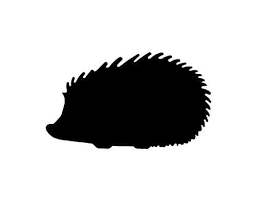 a present perfect projectYou and your “Igel” buddy are going to have a busy time together! You will be documenting his adventures in the present perfect tense. You have the option of creating a poster (large poster board) or creating a PowerPoint presentation to tell us the story “auf Deutsch.” Pay close attention to the requirements below.Due Date: ___________________________________________________________________Turn in this sheet with your sentence rough draft and final project.*See grading rubric on back*TIPP: Use “Insert” & “Symbol” to get umlauts on your presentation – or copy & paste!*ACHTUNG!* Late passes do not work on this project. A late project will lose 5 points per day automatically on top of grading.REQUIREMENTSPosterPowerPoint / Google SlidesMethodLarge poster boardAt least 9 slides – one per picture and one title slideTitle Title is “Mein Igel und ich” or “_____ und ich”  in large and neat lettering.Title slide has either “Mein Igel und ich” or “_____ und ich”  plus a picture of your Igel and your name and class period. Pictures8 pictures. Each picture must have your hedgehog in the picture and be related somehow to your sentences. Pictures must be in color on your poster. 9 pictures. (This includes a solo shot of your Igel for the title slide). Each picture must include your hedgehog in the picture and be related somehow to your sentences.Sentences Each picture requires 3 sentences in the past perfect tense. (This makes for a total of 24 sentences). The sentences should be connected by theme or sequence. They must be about your hedgehog and should be diverse (ie: some start with “Mein Igel,” some begin with the name of your hedgehog, and some begin with “er” or “sie.” *A rough draft of the sentences must be proof-read and corrected by Frau before you can begin your project*Each picture requires 3 sentences in the past perfect tense. (This makes for a total of 24 sentences). The sentences should be connected by theme or sequence. They must be about your hedgehog and should be diverse (ie: some start with “Mein Igel,” some begin with the name of your hedgehog, and some begin with “er” or “sie.” *A rough draft of the sentences must be proof-read and corrected by Frau before you can begin your project*PresentationCreativity with locations and sentences is a plus. A neat and organized presentation is mandatory. Sentences on the poster must be printed.Creativity with locations and sentences is a plus. A neat and organized presentation is mandatory. Sentences on the poster must be printed.Poster RubricPoster RubricPoster RubricRequirementDescriptionPointsPresentationLarge poster board.Title is large as well as correctly & neatly written.Poster has your name and class period either on the front or back.Sentences are typed. 8 pictures that are in color. _______/20Sentences24 sentences (3 per picture).Sentences are all written correctly and in the present perfect. Sentences are related somehow to the pictures.Sentences are diverse. Sentence rough draft has been checked off. *Sentence errors on final project get -0.5 pts off each. _______/30TotalTotal_______/50PowerPoint / Google Slides RubricPowerPoint / Google Slides RubricPowerPoint / Google Slides RubricRequirementDescriptionPointsPresentation9 PowerPoint slides and 9 pictures. One picture per slide. Title slide has a large and correct title.Title slide has your name and class period.Title slide has a picture of your hedgehog on it. _______/20Sentences24 sentences (3 per picture/per slide).Sentences are all written correctly and in the present perfect. Sentences are related somehow to the pictures.Sentences are diverse. Sentence rough draft has been checked off. *Sentence errors on final project get -0.5 pts off each._______/30TotalTotal_______/50